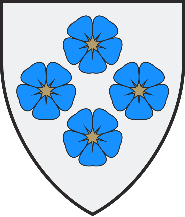 MULGI VALLAVOLIKOGUO T S U S	Halliste								22. november 2022 nr Nõusoleku andmine alla lihthanke piirmäära jääva hanke „Karksi ordulinnuse vaatetorni ja kontaktivaba suveniiride müügipunkti projekteerimine“ korraldamiseks ja hankelepingu sõlmimiseksRahandusministeeriumi poolt on ette valmistamisel struktuurivahendite meede „Atraktiivne piirkondlik ettevõtlus- ja elukeskkond“. Ühe tegevusena toetatakse meetmest turismivaldkonna projekte, mis hõlmavad erinevaid haldusterritooriume. Antud meetme raames soovivad Viljandi maakonna kõik 4 kohaliku omavalitsust ühiselt taotleda toetust Viljandimaa nelja linnuse – Viljandi ordulinnuse, Lõhavere linnuse, Tarvastu ordulinnuse ja Karksi ordulinnuse tervikliku külastuskeskkonna/turismitoote loomiseks. Karksi ordulinnuse varemetesse on antud meetme raames plaanis rajada vaatetorn (värvamüüride vahele) ning kontaktivaba suveniiride müügipunkt.Meetmes osalemiseks ning taotluse juurde on vajalik esitada eelprojekt, mille tellimine on iga omavalitsuse eeltöö. Eelprojekti koostamiseks vajalike muinsuskaitse eritingimuste taotlus on Muinsuskaitseametile esitatud 03. novembril 2022. a ning projekteerimistingimuste menetlus on algatatud.Meetme kavandatud avanemise aeg on 2022. a lõpp või 2023. a algus ning taotluste ja eelprojekti esitamise eeldatav tähtaeg kolm kuud peale meetme avanemist. Kohaliku omavalitsuse üksuse finantsjuhtimise seaduse § 28 lõike 3 kohaselt võib vallavalitsuse ametiasutus sõlmida lepingu, millega kaasneb väljaminek tulevastel eelarveaastatel, juhul kui sellega on arvestatud eelarvestrateegias. Kui väljaminekuga ei ole eelarvestrateegias arvestatud, võib lepingu sõlmida ainult vallavolikogu loal.Eeltoodud kulusid Mulgi valla 2022. a eelarves ning eelarvestrateegias aastateks 2021-2025 arvestatud ei ole.Tulenevalt eeltoodust ja võttes aluseks kohaliku omavalitsuse korralduse seaduse § 22 lõike 1 punkti 8, kohaliku omavalitsuse üksuse finantsjuhtimise seaduse § 28 lõike 3, Mulgi Vallavolikogu 20.06.2018 määruse nr 44 „Mulgi vallavara valitsemise kord“ § 8 lõike 4 punkti 2 Mulgi Vallavolikogu o t s u s t a b:Lubada Mulgi Vallavalitsusel läbi viia hankemenetlus „Karksi ordulinnuse vaatetorni ja kontaktivaba suveniiride müügipunkti projekteerimine“.Mulgi Vallavalitsusel kinnitada käesoleva otsuse punktis 1 nimetatud hanke tulemused.Mulgi vallavanemal või tema asendajal sõlmida leping(ud) Mulgi Vallavalitsuse poolt edukaks tunnistatud pakkuja(te)ga.Käesoleva otsusega mittenõustumisel võib esitada vaide Mulgi Vallavolikogule aadressil  Pärnu mnt 30, 69403 Abja-Paluoja või kaebuse Tartu Halduskohtule aadressil Kalevi tn 1, 51010 Tartu, 30 päeva jooksul otsusest teadasaamisest arvates.Otsus jõustub teatavakstegemisest.Arvo MalingVolikogu esimees